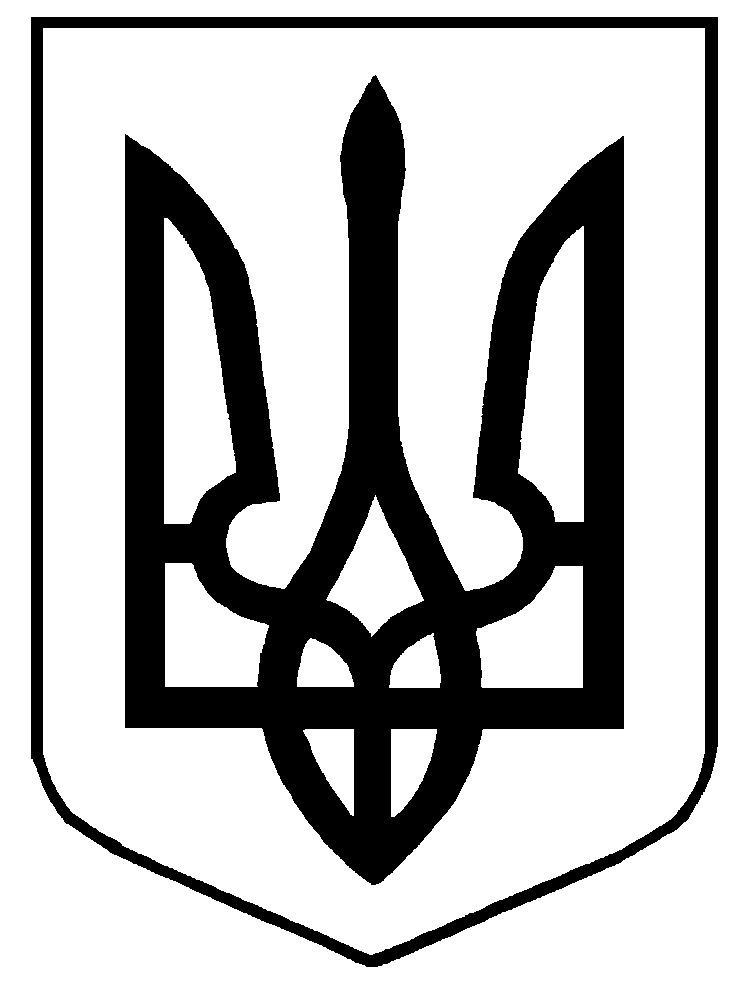 Міністерство освіти і науки УкраїниЗАТВЕРДЖЕНОНаказ Міністерства освіти і науки Українивід «___» _________ 2023 р. № ____Державний освітній стандарт5169. О. 84.25 – 2023Професія: 	РятувальникКод: 	5169Професійні кваліфікації:рятувальник;рятувальник 3-го класу;рятувальник 2-го класу;рятувальник 1-го класу;рятувальник вищої категоріїОсвітня кваліфікація: кваліфікований робітникРівень освітньої кваліфікації: 	другий (базовий)Видання офіційнеКиїв – 2023Відомості про авторський колектив розробниківІ.	Загальні положенняДержавний освітній стандарт (далі – Стандарт) з професії
5169 «Рятувальник» розроблено відповідно до:Конституції України, Законів України «Про освіту», «Про професійну (професійно-технічну) освіту», «Про професійний розвиток працівників», «Про організації роботодавців, їх об'єднання, права і гарантії їх діяльності»;постанови Кабінету Міністрів України від 16 жовтня 2014 року № 630
«Про затвердження Положення про Міністерство освіти і науки України»;постанови Кабінету Міністрів України від 20 жовтня 2021 року № 1077
«Про затвердження Державного стандарту професійної (професійно-технічної) освіти»;методичних рекомендацій щодо розроблення стандартів професійної (професійно-технічної) освіти за компетентнісним підходом, затверджених наказом Міністерства освіти і науки України від 17 лютого 2021 року № 216;кваліфікаційної характеристики за професією «Рятувальник»
та Довідника кваліфікаційних характеристик професій працівників у сфері цивільного захисту України (випуск 92), погодженого наказом Міністерства економіки України від 12 січня 2022 року № 4803-03/1211, затвердженого наказом Державної служби України з надзвичайних ситуацій від 05 грудня 2018 р. № 707, у редакції наказу Державної служби України з надзвичайних ситуацій
від 17 січня 2022 року № 41 (далі – Довідник кваліфікаційних характеристик);Рамкової програми ЄС щодо оновлених ключових компетентностей
для навчання протягом життя, схваленої Європейським парламентом і Радою Європейського Союзу 17 січня 2018 року;інших нормативно-правових актів.Стандарт є обов’язковим для виконання закладами професійної (професійно-технічної) освіти, підприємствами, установами та організаціями сфери цивільного захисту зі специфічними умовами навчання, незалежно від їх підпорядкування та форми власності, які здійснюють (або забезпечують) професійне (професійно-технічне) навчання, перепідготовку, підвищення кваліфікації кваліфікованих робітників та видають документи встановленого зразка за цією професією.Державний освітній стандарт містить:титульну сторінку;відомості про авторський колектив розробників;загальні положення щодо виконання стандарту;вимоги до результатів навчання, що містять: перелік ключових компетентностей за професією, перелік загальних компетентностей за професією, перелік результатів навчання та їх зміст;орієнтовний перелік основних засобів навчання.Структурування змісту Стандарту базується на компетентнісному підході, що передбачає формування у здобувача освіти загальних та професійних компетентностей і розвиток ключових компетентностей.Професійні та загальні компетентності дають особі змогу виконувати трудові функції, швидко адаптуватися до змін у професійній діяльності
та є складовими відповідної професійної кваліфікації.Результати навчання за цим Стандартом формуються на основі загальних, ключових і професійних компетентностей та їх змісту.Освітній рівень вступника: повна загальна середня освіта.Види професійної підготовки.Підготовка кваліфікованих робітників за професією може проводитися
за такими видами: професійне (професійно-технічне) навчання, перепідготовка, підвищення кваліфікації.Професійне (професійно-технічне) навчання за професією 5169 «Рятувальник» передбачає здобуття особою всіх результатів навчання,
що визначені Стандартом відповідно до типу та виду обладнання, яке буде задіяне в процесі трудової діяльності.Стандартом визначено загальні знання та вміння для професії,
що в повному обсязі включаються до змісту першого результату навчання.
До першого результату навчання також включаються такі ключові компетентності: «Комунікативна», «Особистісна, соціальна й навчальна», «Громадянська». Енергоефективна та екологічна компетентності формуються впродовж освітньої програми в залежності від результатів навчання.Стандарт встановлює максимально допустиму кількість годин для досягнення результатів навчання, що становить 474 години. Кількість годин між окремими результатами навчання розподіляється освітньою програмою закладу освіти. Тривалість професійної підготовки встановлюється освітньою програмою закладу освіти та визначається його робочим навчальним планом. Освітня програма може включати додаткові компетентності або регіональні компоненти (за потреби).Перепідготовка з інших професій з присвоєнням професійної кваліфікації 5169 «Рятувальник» здійснюється за окремою освітньою програмою закладу освіти. Тривалість навчання залежить від наявності в особи документів
про освіту чи присвоєння кваліфікації, набутого досвіду (неформальна
чи інформальна освіта) та визначається за результатами вхідного контролю. Вхідний контроль знань, умінь та навичок здійснюється відповідно
до законодавства.Підвищення кваліфікації за професією 5169 «Рятувальник» з отриманням професійних кваліфікацій 1-го, 2-го, 3-го класів та «вищої категорії» відбувається за наявності професійної (професійно-технічної) освіти та стажу роботи на посаді відповідно до вимог Довідника кваліфікаційних характеристик. Тривалість навчання встановлюється освітньою програмою закладу освіти та визначається його робочим навчальним планом і становить не більше 145 годин.Навчальний час здобувача освіти визначається обліковими одиницями часу, передбаченого для виконання освітніх програм закладів професійної (професійно-технічної) освіти.Навчальний (робочий) час здобувача освіти в період проходження виробничої практики встановлюється залежно від режиму роботи підприємства, установи, організації згідно з законодавством.Професійно-практична підготовка здійснюється в навчальних майстернях, лабораторіях, на навчальних полігонах, навчально-тренувальних комплексах, навчально-виробничих дільницях та безпосередньо на робочих місцях підприємств або підрозділів Державної служби України з надзвичайних ситуацій.Розподіл навчального навантаження визначається робочим навчальним планом залежно від освітньої програми та включає теоретичну і практичну підготовку, консультації, кваліфікаційну атестацію.Робочі навчальні плани розробляються самостійно закладами професійної (професійно-технічної) освіти цивільного захисту, погоджуються навчально (науково)-методичними центрами (кабінетами) професійно-технічної освіти та затверджуються органами управління освітою.Орієнтовний перелік основних засобів навчання за професією розроблено відповідно до кваліфікаційної характеристики, потреб цивільного захисту, сучасних технологій та матеріалів.Після успішного завершення освітньої програми проводиться державна кваліфікаційна атестація, що передбачає оцінювання набутих компетентностей. Поточне оцінювання проводиться відповідно до чинних нормативно-правових актів.Заклади професійної (професійно-технічної) освіти цивільного захисту організовують та здійснюють поточний, тематичний, проміжний і вихідний контроль знань, умінь та навичок здобувачів освіти, їх кваліфікаційну атестацію. Представники роботодавців, їх організацій та об’єднань можуть долучатися до проведення контролю знань, умінь та навичок здобувачів освіти
та безпосередньо беруть участь у кваліфікаційній атестації.Після завершення навчання кожен здобувач освіти повинен уміти самостійно виконувати всі роботи, передбачені Стандартом, технологічними умовами і нормами, встановленими у галузі цивільного захисту.Навчання з охорони праці проводиться відповідно до вимог чинних нормативно-правових актів з питань охорони праці. При складанні робочих навчальних планів та освітніх програм необхідно врахувати, що при професійній підготовці на вивчення предмета «Охорона праці» потрібно виділити не менше 30 годин навчального часу, а при підвищенні кваліфікації та перепідготовці – не менше 15 годин (п. 2.3. Типового положення про порядок проведення навчання і перевірки знань з питань охорони праці, затвердженого наказом Державного комітету України з нагляду за охороною праці від 26 січня 2005 р. № 15, зареєстрованого в Міністерстві юстиції України 15 лютого 2005 р.
за № 231/10511).Спеціальне навчання і перевірка знань з охорони праці здійснюється відповідно до нормативно-правових актів та чинних інструкцій з охорони праці в цивільному захисті.Питання охорони праці, що стосуються технологічного виконання робіт, застосування матеріалів, обладнання чи інструментів, включаються
до робочих навчальних програм.До самостійного виконання робіт здобувачі освіти допускаються лише після навчання й перевірки знань з охорони праці.Навчання з надання домедичної допомоги проводиться відповідно
до Порядку підготовки та підвищення кваліфікації осіб, які зобов'язані надавати домедичну допомогу, затвердженого постановою Кабінету Міністрів України від 21 листопада 2012 р. № 1115, та наказу Міністерства охорони здоров'я України від 04 серпня 2021 р. № 1627 «Про удосконалення підготовки з надання домедичної допомоги осіб, які не мають медичної освіти».Навчально-тренувальна програма домедичної підготовки «Перший на місці події» включається до освітньої програми закладу професійної (професійно-технічної) освіти цивільного захисту обсягом не менше 40 годин.Порядок присвоєння кваліфікацій та видачі відповідних документів.Порядок проведення кваліфікаційної атестації здобувачів освіти
та присвоєння їм професійної кваліфікації визначається центральним органом виконавчої влади, що забезпечує формування державної політики у сфері трудових відносин, за погодженням із центральним органом виконавчої влади, що забезпечує формування та реалізує державну політику у сфері освіти
і науки.Критерії кваліфікаційної атестації випускників розробляються закладом професійної (професійно-технічної) освіти цивільного захисту спільно
з роботодавцями.Кваліфікаційна пробна робота проводиться за рахунок часу, відведеного
на виробничу практику. Перелік кваліфікаційних пробних робіт розробляється закладами професійної (професійно-технічної) освіти відповідно до Стандарту, потреб роботодавців цивільного захисту, сучасних технологій
та новітніх матеріалів.Випускнику закладу професійної (професійно-технічної) освіти,
який опанував освітню програму й успішно пройшов державну кваліфікаційну атестацію за професійною кваліфікацією, видається свідоцтво державного зразка про присвоєння (підвищення) професійної кваліфікації.Сфера професійної діяльностіВідповідно до законодавства.Боротьба з пожежами та протипожежний захист: діяльність з управління
та функціонування регулярних і допоміжних пожежних частин, які займаються попередженням пожеж, гасінням пожеж, рятуванням людей і тварин, наданням допомоги під час стихійного лиха, повеней, дорожньо-транспортних катастроф.Назва виду економічної діяльності, секції, розділу, групи та класу економічної діяльності та їхній код згідно з Національним класифікатором України ДК 009:2010 «Класифікація видів економічної діяльності»:секція О:	Державне управління й оборона; обов’язкове соціальне страхування;Розділ 84:	Державне управління й оборона; обов’язкове соціальне страхування;Група 84.2:	Надання державних послуг суспільству в цілому;Клас 84.25:	Діяльність пожежних служб.Умовні позначення, що використовуються в цьому стандарті:КК – ключова компетентність;ПК – професійна компетентність;ЗГ – загальна компетентність;PH – результати навчання.II.	Вимоги до результатів навчання2.1.	Перелік ключових компетентностей за професією2.2.	Загальні компетентності за професією2.3.	Зміст загальних компетентностей2.4.	Перелік результатів навчання2.5.	Зміст результатів навчанняІІІ.	Орієнтовний перелік основних засобів навчанняАндрій КОЛІСНИКголовний фахівець відділу організації служби та підготовки підрозділів Оперативно-рятувальної служби цивільного захисту управління організації пожежно-рятувальних робіт, служби та підготовки підрозділів Оперативно-рятувальної служби цивільного захисту Департаменту реагування на надзвичайні ситуації Державна служба України з надзвичайних ситуаційСергій ГРИНІВЕЦЬКИЙзаступник начальника Навчального центру Головного управління Державна служба України з надзвичайних ситуацій
у м. КиєвіЄвгеній ДАРАГАНфахівець відділу забезпечення заходів служби та підготовки підрозділів Оперативно-рятувальної служби цивільного захисту Управління забезпечення Оперативно-рятувальної служби цивільного захисту Державна служба України з надзвичайних ситуаційБогдан АНТОШКІВстарший викладач-методист навчального пункту Аварійно-рятувального загону спеціального призначення Головного управління Державна служба України з надзвичайних ситуацій у Тернопільській областіМарина ЗАКОТІЙстарший викладач-методист навчального пункту Аварійно-рятувального загону спеціального призначення Головного управління Державна служба України з надзвичайних ситуацій у Чернігівській областіРоман СЕМЕНЮКначальник навчального пункту Аварійно-рятувального загону спеціального призначення Головного управління Державна служба України з надзвичайних ситуацій у Волинській областіНазар ШЕРСТИНЮКстарший викладач навчального пункту Аварійно-рятувального загону спеціального призначення Головного управління Державна служба України з надзвичайних ситуацій у Хмельницькій областіУмовне позначенняКлючові компетентностіКК 1.Комунікативна компетентністьКК 2.Особистісна, соціальна та навчальна компетентностіКК 3.Громадянська компетентністьКК 4.Енергоефективна та екологічна компетентністьУмовне позначенняНазва загальних компетентностейЗГ 1.Дотримання основ з охорони праціЗГ 2.Надання домедичної допомогиЗГ 3.Психологічна компетентністьЗнатиВмітиЗГ 1.ЗГ 1.акти законодавства з охорони праці;нормативні акти підприємства (правила, норми, регламенти, положення, стандарти, інструкції та інші документи щодо охорони праці, обов’язкові для виконання у підрозділах цивільного захисту);права працівників з питань охорони праці на підприємстві (у підрозділах цивільного захисту);вимоги щодо безпеки праці у приміщеннях підрозділів цивільного захисту;положення колективного договору щодо охорони праці;порядок проведення адміністративно-громадського контролю за станом охорони праці;вимоги правил безпеки праці до техніки, приладів та обладнання, засобів індивідуального захисту рятувальника;вимоги правил безпеки праці під час проведення аварійно-рятувальних та інших невідкладних робіт, ліквідації надзвичайних ситуацій та їх наслідків;основи електробезпеки;параметри й властивості, що характеризують вибухонебезпеку середовища;основи пожежної безпеки та шляхи її забезпечення;основи гігієни праці та виробничої санітарії;засоби та методи захисту працівників від шкідливого та небезпечного впливу виробничих факторів;правила проходження медичних оглядів.дотримуватися норм, методів і прийомів безпечного виконання робіт під час ліквідації надзвичайних ситуацій та їх наслідків;дотримуватись вимог безпеки праці під час роботи із спеціальною технікою, устаткуванням, приладами та інструментами;використовувати за призначенням засоби індивідуального захисту рятувальника;дотримуватись вимог електробезпеки під час роботи із електрифікованим обладнанням;володіти засобами і методами індивідуального та колективного захисту від небезпечних та шкідливих виробничих факторів;дотримуватись пожежної безпеки;дотримуватись гігієни праці та виробничої санітарії;дотримуватись правил проходження медичних оглядів.ЗГ 2.ЗГ 2.правила огляду місця події, правила дотримання власної безпеки при наданні домедичної допомоги;нормативно-правову базу функціонування системи ЕМД в Україні;основи анатомії та фізіології людини;проведення первинного огляду у постраждалого (хворого);методи оцінки ознак життя у постраждалих з раптовою зупинкою кровообігу;правила комунікації зі службами порятунку;алгоритм проведення серцево-легеневої реанімації у постраждалих (хворих) різних вікових груп;алгоритм проведення серцево-легеневої реанімації з використанням автоматичного зовнішнього дефібрилятора у постраждалих (хворих) різних вікових груп;особливості проведення серцево-легеневої реанімації у випадку утоплення;ознаки обструкції верхніх дихальних шляхів;алгоритм відновлення прохідності дихальних шляхів у постраждалих різних вікових груп при удавленні;розпізнавання ознак масивної зовнішньої кровотечі;розпізнавання ознак внутрішньої кровотечі;алгоритм зупинки масивної зовнішньої кровотечі;алгоритм надання домедичної допомоги при підозрі на внутрішню кровотечу;дотримання правил власної безпеки під час зупинки масивної зовнішньої кровотечі;алгоритм відновлення та підтримання прохідності дихальних шляхів у постраждалих (хворих) різних вікових груп;алгоритм надання домедичної допомоги при опіках;алгоритм надання домедичної допомоги при ураженні електричним струмом;алгоритм надання допомоги при отруєнні невідомою речовиною;алгоритми надання домедичної допомоги при травмах окремих анатомічних ділянок;алгоритм проведення сортування постраждалих при масових випадках;особливості надання допомоги у випадку надзвичайних ситуацій;особливості надання допомоги вагітним та при неускладнених пологах.визначати та оцінювати дихання у постраждалого з підозрою на раптову зупинку кровообігу (потрійний прийом);відновлювати прохідність дихальних шляхів мануальним методом;відновлювати прохідність дихальних шляхів шляхом висування нижньої щелепи;виконувати натискання на грудну клітку при здійсненні серцево-легеневої реанімації у дорослих;проводити штучну вентиляцію легень у дорослих;відновлювати прохідність дихальних шляхів внаслідок удавлення у дорослих;використовувати зовнішній автоматичний дефібрилятор при проведенні серцево-легеневої реанімації;надавати постраждалому стабільне положення;визначити та оцінювати дихання у дітей з підозрою на раптову зупинку кровообігу (потрійний прийом);відновлювати прохідність дихальних шляхів мануальним методом у дітей різних вікових груп;виконувати натискання на грудну клітку при здійсненні серцево-легеневої реанімації у дітей різних вікових груп;проводити штучну вентиляцію легень у дітей різних вікових груп;відновлювати прохідність верхніх дихальних шляхів внаслідок удавлення у дітей різних вікових груп;надавати дітям різних вікових груп стабільне положення;визначати ознаки масивної зовнішньої кровотечі;визначати ознаки внутрішньої кровотечі;зупиняти кровотечі за допомогою пов’язки що тисне;зупиняти кровотечі за допомогою кровоспинного джгута типу CAT;зупиняти кровотечі за допомогою кровоспинного джгута типу SWAT;зупиняти кровотечі за допомогою тампонування ран;накладати бинтові пов’язки на кінцівки;накладати шийний комірець при травмах шийного відділу хребта;проводити іммобілізацію постраждалого на довгій транспортувальній дошці;проводити евакуацію постраждалого з транспортного засобу;проводити ШВЛ за допомогою мішка Амбу.ЗГ 3.ЗГ 3.роль морального чинника для професійного становлення рятувальника;зростання соціальної значимості професії рятувальника;правила поведінки у колективі;основні норми етики та моралі;типи характеру і темпераменту людини;види психоемоційного стану людини;ознаки посттравматичного стресового розладу людини;негативні психічні стани, моделі виходу з них;психологічні особливості поводження в надзвичайних ситуаціях;правила поводження з людьми із посттравматичними стресовими розладами;поняття про екстрену психологічну допомогу та методи її надання постраждалому населенню;фактори ризику і способи їх подолання;правила самоконтролю (саморегуляції).дотримуватись правил поведінки у колективі;запобігати виникненню конфліктних ситуацій;набувати необхідні якості, такі як: відповідальність, відвертість, толерантність, співчуття, повага;виявляти негативні психічні стани у постраждалого населення та надавати йому психологічну допомогу;дотримуватись правил поводження з людьми із посттравматичним стресовими розладами;застосовувати різноманітні психологічні прийоми та техніки, направлені на розслаблення, відновлення і підтримання психічного здоров'я.РН 1.	Здійснювати підготовку до виконання робітРН 2.	Виконувати розвідку та контрольРН 3.	Виконувати аварійно-рятувальні та інші невідкладні роботиРН 4.	Здійснювати індивідуальний та колективний захистРезультати навчанняКомпетентностіЗміст компетентностейЗміст компетентностейРезультати навчанняКомпетентностіЗнатиУмітиРН 1.Здійснювати підготовку до виконання робітПК 1.1.Здатність використовувати аварійно-рятувальну технікувизначення аварійно-рятувальних машин та плавзасобів спеціального призначення ( далі – АРМ СП), їх класифікацію за сферами застосування, типами, призначенням, функціональними можливостями;перелік типового обладнання АРМ СП, місця його розташування та способи розгортання;вимоги охорони праці.розрізняти АРМ СП за сферами застосування, типами, призначенням, функціональними можливостями та обладнанням;знімати з АРМ СП штатне обладнання та пристрої;готувати штатне обладнання АРМ СП до використання за призначенням;складати технологічні ланцюги з комплектів обладнання АРМ СП для виконання робіт;згортати та встановлювати на штатні місця обладнання та пристрої АРМ СП.РН 1.Здійснювати підготовку до виконання робітПК 1.2.Здатність використовувати немеханізований аварійно-рятувальний інструмент, спорядження та рятувальні засобивиди спеціального одягу особового складу, його призначення i експлуатаційні характеристики;комплектність спорядження i правила користування ним при роботі, терміни та порядок проведення випробування;призначення, будову, технічні характеристики рятувальних засобів для проведення робіт на водних об'єктах (круги рятувальні, кінець Александрова, рятувальний жилет);призначення, будову, технічні характеристики надувних та десантних човнів, порядок їх застосування під час проведення пошуково-рятувальних робіт;призначення, будову, технічні характеристики немеханізованого аварійно-рятувального інструменту (ломи, багри, гаки, сокири, пили, лопати);типові способи роботи з інструментом;особливості використання та правила охорони праці при роботі з немеханізованим аварійно-рятувальним інструментом.готувати до використання, використовувати та обслуговувати спеціальний одяг та спорядження;проводити огляд та випробування спорядження та інструменту;застосовувати засоби для проведення робіт на водних об'єктах;розгортати, споряджати та використовувати надувні та десантні човни;користуватись немеханізованим аварійно-рятувальним інструментом.РН 1.Здійснювати підготовку до виконання робітПК 1.3.Здатність використовувати  механізований аварійно-рятувальний інструментпризначення, будову, технічні характеристики та правила експлуатації гідравлічного, пневматичного, електричного та моторизованого аварійно-рятувального інструменту (далі – АРІ);склад комплектів та технологічні ланцюги АРІ;особливості використання та правила охорони праці при роботі з АРІ.готувати до використання, використовувати та обслуговувати АРІ за його призначенням;розгортати та підключати комплект гідравлічного інструменту, виконувати роботи з гідравлічним інструментом;розгортати та підключати комплект пневматичного інструменту, виконувати роботи з пневматичним інструментом;розгортати та підключати комплект електричного інструменту, виконувати роботи з електричним інструментом;розгортати та підключати комплект моторизованого інструменту, виконувати роботи з моторизованим інструментом;проводити технічне обслуговування інструменту та обладнання після закінчення робіт.РН 1.Здійснювати підготовку до виконання робітПК 1.4.Здатність проводити технічне обслуговування і ремонт аварійно-рятувальної техніки, обладнання та оснащеннясистему та завдання технічного обслуговування машин та агрегатів;види та періодичність технічного обслуговування;призначення, тривалість та обсяг технічного обслуговування машин та агрегатів;види та методи ремонту;пости технічного обслуговування і ремонту.проводити контрольне, щоденне та сезонне технічне обслуговування механізованого аварійно-рятувального інструменту (електро-, пневмо-, гідро-, мото-) та аварійно-рятувального обладнання з дотриманням вимог охорони праці;проводити дрібний ремонт засобів захисту та іншого спорядження, ремонт аварійно-рятувальних засобів, техніки та оснащення.РН 1.Здійснювати підготовку до виконання робітКК 1.Комунікативна компетентністьпрофесійну термінологію;правила спілкування з керівництвом, колегами;норми професійної етики при спілкуванні.спілкуватися з керівництвом, колегами;застосовувати професійну термінологію;дотримуватись норм професійної етики.РН 1.Здійснювати підготовку до виконання робітКК 2.Особистісна, соціальна та навчальна компетентностіособливості роботи в команді, співпраці з іншими підрозділами;індивідуальні психологічні властивості особистості та її поведінки;причини виникнення і способи розв’язання конфліктних ситуацій у колективі.працювати в команді;відповідально ставитися до професійної діяльності;самостійно приймати рішення;діяти в нестандартних ситуаціях;знаходити та набувати нових знань, умінь і навичок;дотримуватися культури професійної поведінки в колективі;запобігати виникненню конфліктних ситуацій.РН 1.Здійснювати підготовку до виконання робітКК 3.Громадянська компетентністьосновні трудові права та обов’язки працівників;основні нормативно-правові акти у професійній сфері, що регламентують трудову діяльність;особливості укладання трудового договору (контракту), підстави його припинення;соціальні гарантії та чинний соціальний захист на підприємстві, зокрема види та порядок надання відпусток;основні положення Кодексу Цивільного захисту України, Дисциплінарного статуту служби цивільного захисту, Положення про порядок проходження служби цивільного захисту особами рядового і начальницького складу;порядок розгляду і способи вирішення індивідуальних та колективних трудових спорів.дотримуватись обов’язків та відстоювати трудові права;дотримуватись основних нормативно-правових актів у професійній сфері, що регламентують трудову діяльність;укладати/припиняти трудовий договір (контракт);дотримуватись порядку оформлення відпусток та лікарняних листів;вирішувати індивідуальні та колективні трудові спори;керуватися вимогами Кодексу цивільного захисту України, Положення про порядок проходження служби цивільного захисту особами рядового і начальницького складу.РН 2.Виконувати розвідку та контрольПК 2.1.Здатність проведення розвідки в зоні надзвичайної ситуаціїзагальні поняття про розвідку, її мету та завдання;види розвідки (загальна та спеціальна);призначення груп розвідки, їх склад та оснащення;порядок організації зв'язку з групою розвідки;вимоги безпеки праці при проведенні розвідки, порядок переміщення у загазованих приміщеннях, правила відчинення дверей тощо;дії рятувальника при проведенні розвідки в окремих приміщеннях (визначення місця аварійної ситуації, моніторинг середовища у газонебезпечних місцях тощо), дії з пошуку людей, їх рятування та евакуації;зовнішні ознаки надзвичайної ситуації.діяти в складі групи розвідки;проводити розвідку обставин надзвичайної ситуації за зовнішніми ознаками;проводити розвідку окремих приміщень (визначати місця аварійної ситуації, моніторинг середовища у газонебезпечних місцях, визначення небезпечних факторів тощо);визначати місця знаходження постраждалих.РН 2.Виконувати розвідку та контрольПК 2.2.Здатність володіння основами використання засобів оперативного зв’язкувиди і засоби зв’язку в підрозділах;класифікацію, загальну будову та принцип роботи радіостанцій;дисципліну ведення зв’язку та правила використання засобів оперативного зв’язку.застосовувати засоби оперативного зв’язку;передавати оперативну інформацію з дотриманням загальноприйнятих вимог до дисципліни ведення зв’язку.РН 3.Виконувати аварійно-рятувальні та інші невідкладні роботиПК 3.1.Здатність проведення дій в складі аварійно-рятувальних підрозділів під час ліквідації наслідків надзвичайних ситуацій природного характерунебезпечні чинники стихійних лих;порядок проведення аварійно-рятувальних та інших невідкладних робіт при ліквідації надзвичайних ситуацій природного характеру;способи доступу до постраждалих;способи та основні прийоми деблокування постраждалих;особливості організації аварійно-рятувальних та інших невідкладних робіт при масових руйнуваннях та затопленнях.проводити розвідку зруйнованих (підтоплених) будівель та споруд;визначати місця знаходження постраждалих;організовувати та здійснювати заходи щодо доступу до постраждалих та їх деблокування;визначати безпечні зони для евакуації;визначати та прокладати безпечні маршрути евакуації постраждалих;здійснювати евакуацію постраждалих в безпечну зону за допомогою штатних засобів.РН 3.Виконувати аварійно-рятувальні та інші невідкладні роботиПК 3.2.Здатність організовувати рятування людей та евакуацію майна у надзвичайних ситуаціяхчинники, що негативно впливають на людей в умовах надзвичайних ситуацій;порядок дій рятувальника під час рятування людей;алгоритм пошуку постраждалих: правила пошуку, методи пошуку;порядок визначення шляхів i способів рятування людей;технології деблокування постраждалих: визначення положення постраждалого в просторі та його стану, доступ до постраждалого, визволення постраждалого від дії механічного навантаження, витягнення постраждалого;способи транспортування постраждалих
(з поверхів будинків, по горизонтальній поверхні, вгору тощо);порядок використання внутрішніх, стаціонарних пожежних, ручних драбин, рятувальних мотузок, автодрабин, колінчатих підйомників;правила евакуації майна, матеріалів, обладнання;порядок визначення шляхів евакуації.проводити розвідку зони проведення аварійно-рятувальних та інших невідкладних робіт;визначати місця знаходження постраждалих;організовувати та здійснювати заходи щодо доступу до постраждалих та їх деблокування;визначати безпечні зони для евакуації;визначати та прокладати безпечні маршрути евакуації постраждалих;транспортувати постраждалих різними способами;здійснювати евакуацію постраждалих в безпечну зону за допомогою штатних та підручних засобів.РН 3.Виконувати аварійно-рятувальні та інші невідкладні роботиПК 3.3.Здатність проводити аварійно-рятувальні та інші невідкладні роботи при руйнуванні будівель та спорудчинники, що негативно впливають на людей в умовах надзвичайних ситуацій при руйнуванні будівель та споруд;класифікацію завалів;порядок проведення аварійно-рятувальних та інших невідкладних робіт;методи пошуку потерпілих (візуальний, за допомогою собак, тепловий, акустичний);способи проникнення в завали (підкоп, пролом стіни, пролом стелі, траншея, шахта, штольня);способи та основні прийоми укріплення або руйнування конструкцій;особливості організації аварійно-рятувальних та інших невідкладних робіт при масових руйнуваннях;заходи з охорони праці під час виконання аварійно-рятувальних та інших невідкладних робіт при руйнуванні будівель та споруд.проводити розвідку зруйнованих будівель та споруд;визначати місця знаходження постраждалих;визначати спосіб евакуації постраждалих;організовувати та здійснювати заходи щодо доступу до постраждалих та їх деблокуванню;визначати безпечні зони для евакуації;визначати та прокладати безпечні маршрути евакуації постраждалих;здійснювати евакуацію постраждалих в безпечну зону за допомогою штатних засобів та техніки (альпіністське спорядження, драбини, колінчасті підйомники, автодрабини).РН 3.Виконувати аварійно-рятувальні та інші невідкладні роботиПК 3.4.Здатність проводити аварійно-рятувальні та інші невідкладні роботи на висотних об’єктах та підземних комунікаціяхчинники, що негативно впливають на людей в умовах надзвичайних ситуацій на висотних об’єктах та підземних комунікаціях;класифікацію висотних об’єктів та підземних комунікацій;основи промислового альпінізму;способи проникнення до висотних об’єктів та підземних комунікацій;способи та основні прийоми укріплення або руйнування конструкцій висотних об’єктів та підземних комунікацій;особливості організації аварійно-рятувальних та інших невідкладних робіт в складних умовах (обмеженого простору, низьких та високих температур, підвищеної вологості, темряви);заходи з охорони праці під час виконання аварійно-рятувальних та інших невідкладних робіт при роботі на висоті та в підземних комунікаціях.проводити розвідку зони (місця) проведення аварійно-рятувальних та інших невідкладних робіт;забезпечувати безпеку місця проведення аварійно-рятувальних та інших невідкладних робіт;визначати спосіб евакуації постраждалих;визначати та застосовувати обладнання для проведення аварійно-рятувальних та інших невідкладних робіт на висотних об’єктах та підземних комунікаціях у відповідності до його призначення;використовувати альпіністське оснащення та обладнання, у відповідності до його призначення в складних умовах (обмеженого простору, низьких та високих температур, підвищеної вологості, темряви);здійснювати перенесення потерпілих штатними та підручними засобами.РН 3.Виконувати аварійно-рятувальні та інші невідкладні роботиПК 3.5.Здатність проводити аварійно-рятувальні та інші невідкладні роботи при аваріях на транспортізагальну характеристику аварій та катастроф на транспорті;тактику проведення аварійно-рятувальних та інших невідкладних робіт при дорожньо-транспортних пригодах;класифікацію аварійних ситуацій;концепцію проведення рятувальних робіт: принцип ключової фігури, принцип комплексної безпеки (безпека місця пригоди, безпека потерпілого, безпека дій рятувальників);конструктивні елементи автомобілів, важливі під час проведення рятувальних робіт;технології визволення постраждалих: розвідка, деблокування;прийоми деблокування постраждалих: відчинення та видалення заклинених дверей, видалення даху автомобіля, деблокування постраждалих, затиснутих конструкціями кузова, деблокування постраждалих з-під автомобіля;особливості деблокування постраждалих з вантажних автомобілів;особливості проведення аварійно-рятувальних та інших невідкладних робіт на залізничному транспорті: при пасажирських перевезеннях, при вантажних перевезеннях;особливості проведення аварійно-рятувальних та інших невідкладних робіт при виникненні надзвичайних ситуацій на авіаційному транспорті;особливості проведення аварійно-рятувальних та інших невідкладних робіт при виникненні надзвичайних ситуацій на водному транспорті;особливості проведення аварійно-рятувальних та інших невідкладних робіт при виникненні надзвичайних ситуацій на підвісних канатних дорогах.проводити розвідку зони (місця) проведення аварійно-рятувальних та інших невідкладних робіт;визначати способи деблокування постраждалих;володіти прийомами роботи з штатним аварійно-рятувальним інструментом та обладнанням;проводити деблокування постраждалих;здійснювати евакуацію постраждалих в безпечне місце.РН 3.Виконувати аварійно-рятувальні та інші невідкладні роботиПК 3.6.Здатність проводити рятувальні роботи на водних об’єктахсутність, основи та порядок рятування на воді;способи проведення рятувальних робіт на водних об’єктах та при повенях;алгоритм первинної оцінки обставин на місці події з метою виявлення реальної та потенційної загрози потерпілим;порядок рятування потерпілого на воді за допомогою рятувальних засобів (рятувальна мотузка, рятувальна куля, рятувальний круг, рятувальний жилет тощо) і способи надання йому допомоги;правила рятування потерпілого з використанням човна;особливості рятування людей: під час туманів, в темний час доби, груп людей, за наявності донної ями, з кам’янистого дна, під час хвиль, за наявності скель і хвилерізів, біля містків, біля високих скель, при перекиданні судна;способи рятування потерпілого на льоду за допомогою рятувальної мотузки, ручних драбин тощо.проводити розвідку зони (місця) проведення пошуково-рятувальних робіт;проводити первинну оцінку обставин на місці події з метою виявлення реальної та потенційної загрози потерпілим;рятувати потерпілих на воді за допомогою рятувальних засобів (рятувальна мотузка, рятувальна куля, рятувальний круг, рятувальний жилет тощо);рятувати потерпілих на воді за допомогою надувних та десантних човнів;організовувати переправу потерпілих та майна в безпечне місце;здійснювати пошук та рятування потерпілих в ускладнених умовах (під час туманів, в темний час доби, груп людей, за наявності донної ями, з кам’янистого дна, під час хвиль, за наявності скель і хвилерізів, поблизу містків, високих скель, при перекиданні судна).РН 4.Здійснювати індивідуальний та колективний захистПК 4.1.Здатність здійснення захисту від небезпечних хімічних речовин та бактеріальних (біологічних) засобівосновні небезпечні хімічні речовини, що використовуються у виробництві;скорочену порівняльну фізико-хімічну характеристику аміаку, хлору, мінеральних кислот;маркування небезпечних вантажів та коди екстрених заходів, аварійні картки;основні збудники бактеріальних, вірусних, грибкових захворювань, рикетсіозів і отрути бактерій (токсини);збудники, які вражають людей (збудники чуми, холери, туляремії, натуральної віспи, лихоманки КУ);збудники, які вражають тварин та птицю (збудники ящуру, чуми, сапу, сибірської виразки);збудники, які вражають рослини (збудники іржі хлібних злаків, фітофторозу картоплі), а також комахи – шкідники сільськогосподарських рослин та різні хімічні речовини (гербіциди, дефоліанти).дотримуватись правил поводження з небезпечними хімічними речовинами та бактеріальними (біологічними) засобами;відрізняти небезпечні хімічні речовини.РН 4.Здійснювати індивідуальний та колективний захистПК 4.2.Здатність здійснення захисту під час радіаційної небезпекиджерела іонізуючого випромінювання та основні правила поводження з ними, норми радіаційної безпекидотримуватись правил поводження під час радіаційної небезпекиРН 4.Здійснювати індивідуальний та колективний захистПК 4.3.Здатність користуватись засобами індивідуального захиступризначення, загальну будову, технічні характеристики та принцип роботи засобів індивідуального захисту органів дихання фільтруючого типу;призначення та характеристики фільтруючих коробок (марку, тип та розпізнавальне фарбування);призначення, загальну будову, технічні характеристики та принцип роботи засобів індивідуального захисту органів дихання на стисненому повітрі;призначення, загальну будову та принцип роботи основних складових частин і механізмів сучасних засобів індивідуального захисту органів дихання на стисненому повітрі (запірного вентиля, вмикача резерву, сигнального пристрою, редуктора, легеневого автомата, різного виду масок);призначення, загальну будову, технічні характеристики індивідуальних засобів захисту шкіри;правила підбору засобів індивідуального захисту;умови експлуатації засобів індивідуального захисту.користуватися засобами захисту органів дихання фільтруючого типу;користуватися пошкодженим протигазом у забрудненому повітрі;користуватися засобами захисту органів дихання ізолюючого типу;проводити перевірки апаратів;користуватися засобами захисту шкіри фільтруючого та ізолюючого типу.РН 4.Здійснювати індивідуальний та колективний захистПК 4.4.Здатність користуватись приладами радіаційної, хімічної, бактеріальної (біологічної) розвідки та дозиметричного контролювиди, призначення, загальну будову приладів радіаційної, хімічної, бактеріологічної (біологічної) розвідки та дозиметричного контролю, що застосовуються в аварійно-рятувальних підрозділахвідпрацювати порядок підготовки до роботи та перевірки працездатності приладів радіаційної розвідки та  дозиметричного контролю;визначати рівні гамма-випромінювання та наявності бета-випромінювання на місцевості та на техніці за допомогою приладів радіаційної розвідки;визначати наявність та концентрацію отруйних речовин у повітрі, воді та ґрунтi за допомогою приладів хімічної розвідки та газоаналізаторів.РН 4.Здійснювати індивідуальний та колективний захистПК 4.5.Здатність проведення аварійно-рятувальних та інших невідкладних робіт в зоні бактеріологічного (біологічного), хімічного зараження та радіаційного забрудненнямаркування небезпечних вантажів;поняття про організацію проведення аварійно-рятувальних та інших невідкладних робіт при аваріях з витоком небезпечних хімічних речовин, хімічну розвідку;способи припинення надходження небезпечних хімічних речовин у навколишнє середовище, локалізація їх розповсюдження, зменшення випаровування та обмеження поширення газоподібної хмари;вимоги правил безпеки праці під час ліквідації аварій з витоком небезпечних хімічних речовин;ознаки ураження небезпечними хімічними речовинами;ознаки ураження ртуттю;організацію аварійно-рятувальних та інших невідкладних робіт при розливі ртуті, методи проведення демеркуризації;вимоги правил безпеки праці під час роботи із ртуттю;основні положення організації і проведення аварійно-рятувальних та інших невідкладних робіт при виробничих аваріях з радіаційним забрудненням, тактику проведення радіаційної розвідки;способи зменшення дози опромінювання від джерел іонізуючого випромінювання;обов’язки працівників, які перебувають у зоні радіоактивного зараження;заходи безпеки праці під час виконання аварійно-рятувальних та інших невідкладних робіт при виробничих аваріях з радіаційним забрудненням;дії особового складу після виконання радіаційно-небезпечних робіт.здійснювати аварійно-рятувальні та інші невідкладні роботи в зоні бактеріологічного (біологічного), хімічного зараження та радіаційного забруднення;дотримуватись вимог безпеки праці під час проведення аварійно-рятувальних та інших невідкладних робіт в зоні бактеріологічного (біологічного), хімічного зараження та радіаційного забруднення;використовувати засоби захисту під час проведення аварійно-рятувальних та інших невідкладних робіт в зоні бактеріологічного (біологічного), хімічного зараження та радіаційного забруднення.РН 4.Здійснювати індивідуальний та колективний захистКК 4.Енергоефективна та екологічна компетентністьоснови енергоефективності;способи енергоефективного використання матеріалів та ресурсів в професійній діяльності та в побуті;основи раціонального використання, відтворення і збереження природних ресурсів;способи збереження та захисту екології в професійній діяльності та в побуті.раціонально та екологічно безпечно використовувати енергоресурси№ з/пНайменуванняКількість на групу з 15 осібКількість на групу з 15 осібПримітка№ з/пНайменуванняДляіндивідуального користуванняДлягрупового користуванняПриміткаСпеціальна технікаСпеціальна технікаСпеціальна технікаСпеціальна технікаСпеціальна технікаСпеціальна аварійно-рятувальна машина (САРМ)1 шт.Аварійно-рятувальний інструментАварійно-рятувальний інструментАварійно-рятувальний інструментАварійно-рятувальний інструментАварійно-рятувальний інструментКомплект аварійно-рятувального електроінструменту1 шт.Комплект аварійно-рятувального гідравлічного інструменту1 шт.Комплект аварійно-рятувального пневмоінструменту1 шт.Комплект шанцевого інструменту1 шт.Комплект ручного аварійно-рятувального інструменту3 шт.Комплект пневматичних клинків та бандажів1 шт.Прилади і пристрої (спорядження)Прилади і пристрої (спорядження)Прилади і пристрої (спорядження)Прилади і пристрої (спорядження)Прилади і пристрої (спорядження)Прилад для розшуку потерпілих (акустичний)1 шт.Прилад для розшуку потерпілих (тепловий)1 шт.Електростанція переносна потужністю не менше 4 кВт з комплектом освітлювального устаткування та кабельною мережею1 шт.Компресор (з бензо- або електроприводом)1 шт.Бензопила1 шт.Мотопомпа для перекачування забрудненої води з комплектом рукавів1 шт.Ручна лебідка3 шт.Переносна радіостанція малої потужності УКХ4 шт.Прилад хімічної розвідки та газового контролю3 шт.Прилад радіаційної розвідки та дозиметричного контролю3 шт.Комплекти індивідуальних дозиметрів з запасним комплектом поповнення до приладу1 шт.Універсальний газоаналізатор2 шт.Медичний прилад хімічної розвідки МПХР3 шт.Газосигналізатор багатофункціональний ручний1 шт.Навчальні набори дегазуючих і отруйних речовин8 шт.Засоби для пожежогасінняЗасоби для пожежогасінняЗасоби для пожежогасінняЗасоби для пожежогасінняЗасоби для пожежогасінняШтурмова драбина1 шт.Драбина палиця1 шт.Висувна драбина1 шт.Вогнегасник порошковий типу ВП 100, ВП-22 шт.Вогнегасник вуглекислотний типу
ВВК-1,42 шт.Вогнегасник повітряно-пінний типу ВПП-102 шт.Засоби для рятування на водіЗасоби для рятування на водіЗасоби для рятування на водіЗасоби для рятування на водіЗасоби для рятування на водіНадувний човен з двигуном на 4-6 осіб1 шт.Жилет рятувальний8 шт.Круг рятувальний2 шт.Пристрій для рятування на воді «Кінець Александрова»1 шт.Допоміжні засобиДопоміжні засобиДопоміжні засобиДопоміжні засобиДопоміжні засобиКомплект верхолазного спорядження3 шт.Комплект альпіністського спорядження1 шт.Комплект кріпильно-страхувального спорядження1 шт.Ліхтар ручний6 шт.Ліхтар налобний6 шт.Стрічка мірна 20 і 24 м1 шт.Рулетка металева 10 м1 шт.Сигнально гучномовний пристрій1 шт.Гучномовець3 шт.Оснащення та спорядження індивідуального захистуОснащення та спорядження індивідуального захистуОснащення та спорядження індивідуального захистуОснащення та спорядження індивідуального захистуОснащення та спорядження індивідуального захистуЗахисний дихальний апарат на стисненому повітрі8 шт.Протигаз фільтруючий1 шт.Протигаз промисловий фільтруючий3 шт.Коробки великих габаритних розмірів промислових фільтруючих протигазів15 шт.Коробки малих габаритних розмірів промислових фільтруючих протигазів15 шт.Гопкалітовий патрон15 шт.Протигаз дитячий типу ПДФ2 шт.Камера дитяча захисна КЗД1 шт.Киснево-ізолюючий регенеративний дихальний апарат4 шт.Респіратор ізолюючий 4 шт.Респіратор протипиловий15 шт.Легкий захисний костюм Л-15 шт.Загальновійськовий захисний комплект5 шт.Комплект спеціального одягу1 шт.Медичне оснащенняМедичне оснащенняМедичне оснащенняМедичне оснащенняМедичне оснащенняМанекен для відпрацювання серцево-легеневої реанімації1 шт.Манекен для відпрацювання серцево-легеневої реанімації у підлітків1 шт.Манекен для відпрацювання серцево-легеневої реанімації у немовлят1 шт.Манекен для тампонування ран1 шт.Набір імітації ран1 шт.Манекен для роботи з дихальними шляхами1 шт.Манекен для відпрацювання пологів1 шт.Навчальний автоматичний зовнішній дефібрилятор1 шт.Бар’єрний пристрій для штучної вентиляції легень «рот до лицевої маски»1 шт.Рукавички медичні100 парСерветки марлеві різних розмірів10 шт.Засіб для дезінфекції1 шт.Джгути кровоспинні з закруткою, типу CAT1 шт.Джгути кровоспинні еластичні широкі, типу SWAT1 шт.Тренувальний гемостатичний засіб8 шт.Бинт еластичний фіксуючий широкий1 шт.Лейкопластир рулонний широкий8 шт.Пакет перев'язувальний індивідуальний стерильний з еластичним компресійним компонентом і захисною вологостійкою оболонкою1 шт.Ножиці атравматичні8 шт.Термопокривала1 шт.Назофарингіальні повітропроводи різних розмірів8 шт.Мішок типу Амбу з набором масок2 шт.Косинки трикутні2 шт.Шини іммобілізаційні гнучкі15 шт.Засіб для іммобілізації голови, шиї та грудного відділу хребта типу Kendrick Extraction Device (KED)1 шт.Захисні щитки для очей при пораненні ока8 шт.Довга транспортувальна дошка з фіксаторами голови2 шт.Шийні комірці універсальні8 шт.Оклюзійна пов’язка4 шт.Навчальні місця для відпрацювання вправ та комплексних робітНавчальні місця для відпрацювання вправ та комплексних робітНавчальні місця для відпрацювання вправ та комплексних робітНавчальні місця для відпрацювання вправ та комплексних робітНавчальні місця для відпрацювання вправ та комплексних робітз аварійно-рятувальним інструментом1 шт.з приладами радіаційної, хімічної, бактеріологічної розвідки та дозиметричного контролю1 шт.з засобами пожежогасіння1 шт.з проведення рятувальних робіт при аваріях на транспорті1 шт.з проведення рятувальних робіт в завалах1 шт.з проведення пошуково-рятувальних робіт на водних об’єктах1 шт.з проведення пошуково-рятувальних робіт на висотних об’єктах, колодязях та підземних комунікаціях1 шт.із знеструмлення об’єкту з використанням діелектричних засобів захисту1 шт.Моделі, макети, муляжіМоделі, макети, муляжіМоделі, макети, муляжіМоделі, макети, муляжіМоделі, макети, муляжіРеанімаційний тренажер зі світловим контролем1 шт.Комплект моделей, що імітують рани і травми1 шт.Муляжі для виконання вправ з рятування постраждалих у надзвичайних ситуаціях (манекени)3 шт.Плакатиза необхідністюза необхідністюза необхідністюСхемиза необхідністюза необхідністюза необхідністюСтендиза необхідністюза необхідністюза необхідністюМакетиза необхідністюза необхідністюза необхідністю